Временно свободная площадь ОАО «Сморгоньагросервис» (г.Сморгонь, УНП 500063122)Орган владельческого надзора – Сморгонский районный исполнительный комитетИсполнитель Сурвило И.В.  4 38 70№п/пНаименованиеМестоположениеХарактеристикаПлощадь предполагаемая к сдаче в аренду кв.м.Предполагаемое целевое назначениеСпособ подачи в арендуПримечание1Площадка на 200 автомобилейг. Сморгонь, ул. Тракторная 85Открытая бетонная площадка13 588Хранение товароматериальных ценностейПрямой договор арендыКоэффициент в зависимости от спроса на недвижимое имущество установлен в размере 3,0 к базовой ставке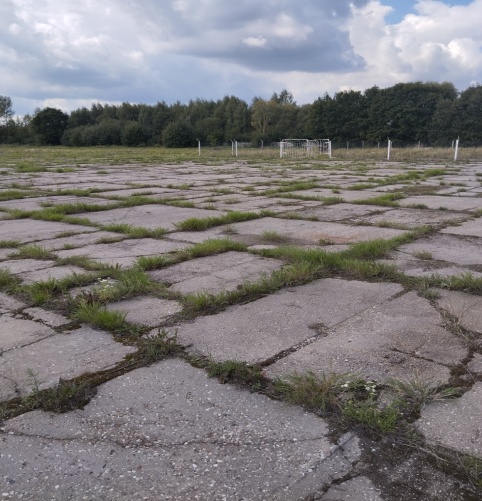 Протокол заседания Наблюдательного совета ОАО «Сморгоньагросервис» № 5 от 13.06.2023 годаПротокол заседания Наблюдательного совета ОАО «Сморгоньагросервис» № 5 от 13.06.2023 годаПротокол заседания Наблюдательного совета ОАО «Сморгоньагросервис» № 5 от 13.06.2023 годаПротокол заседания Наблюдательного совета ОАО «Сморгоньагросервис» № 5 от 13.06.2023 годаПротокол заседания Наблюдательного совета ОАО «Сморгоньагросервис» № 5 от 13.06.2023 годаПротокол заседания Наблюдательного совета ОАО «Сморгоньагросервис» № 5 от 13.06.2023 годаПротокол заседания Наблюдательного совета ОАО «Сморгоньагросервис» № 5 от 13.06.2023 годаПротокол заседания Наблюдательного совета ОАО «Сморгоньагросервис» № 5 от 13.06.2023 годаПротокол заседания Наблюдательного совета ОАО «Сморгоньагросервис» № 5 от 13.06.2023 года